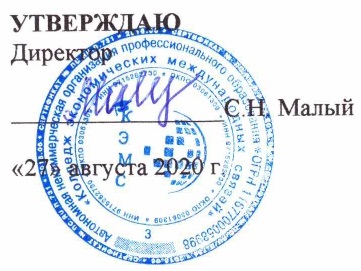 Учебный план ПРОГРАММЫ ДОПОЛНИТЕЛЬНОГО ПРОФЕССИОНАЛЬНОГО ОБРАЗОВАНИЯ – ПРОГРАММЫ ПРОФЕССИОНАЛЬНОЙ ПЕРЕПОДГОТОВКИ«Коммерция»квалификация – менеджер по продажам.Формы получения образования – заочная.пос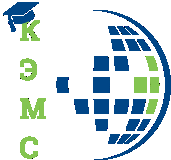 АНО ПО «КОЛЛЕДЖ ЭКОНОМИЧЕСКИХ МЕЖДУНАРОДНЫХ СВЯЗЕЙ»COLLEGE OF ECONOMIC INTERNATIONAL RELATIONS№ п/пНаименование разделов, модулей, темВсегочасовВо взаимодействии с преподавателемСамостоятельнаяработаФорма контроляОрганизация коммерческой деятельности1082088Дифференцированный зачет2.Организация торговли721062Дифференцированный зачет3Теоретические основы товароведения701060Дифференцированный зачет5.Стажировка/практикаНе предусмотреноНе предусмотреноНе предусмотреноНе предусмотрено6.Итоговая аттестация22-ЭкзаменИтого часов25242210